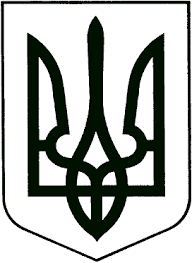 УКРАЇНАЖИТОМИРСЬКА ОБЛАСТЬНОВОГРАД-ВОЛИНСЬКА МІСЬКА РАДАВИКОНАВЧИЙ КОМІТЕТРІШЕННЯвід   14.06.2017   № 461                  Про внесення змін у додаток до рішення виконавчого комітету міської ради від 13.03.2013 №77 „Про створення комісії виконавчого комітету міської ради з окремих питань управління комунальним майном“      Керуючись підпунктом 1 пункту а статті 29, статтею 40 Закону України „Про  місцеве  самоврядування  в  Україні“, Положенням про порядок відчуження майна, що перебуває у комунальній власності територіальної громади міста, затвердженим  рішенням міської ради від 15.02.2013 № 377, у зв'язку з кадровими змінами, виконавчий комітет міської ради  ВИРІШИВ:      1. Внести зміни у додаток до рішення виконавчого комітету від 13.03.2013  №77 „Про створення комісії виконавчого комітету міської ради з окремих питань  управління комунальним майном“, затвердивши його у новій редакції (додається).     2. Контроль за виконанням цього рішення покласти на першого заступника міського голови Колотова С.Ю.Міський голова                                                                                       В.Л. ВесельськийДодатокдо рішення виконавчого комітетувід 13.13.2013  №77(у редакції рішення виконавчого    комітету міської ради  від 14.06.2017 № 461            )         С К Л А Дкомісії виконавчого комітету міської ради з окремих  питань управління комунальним майномВ. о. керуючого справами виконавчого комітету міської ради                                                                    Н.В. МарчукКолотов                               Сергій Юрійовичперший заступник   міського   голови, голова комісіїПономаренко Олена АнатоліївнаШалухін Віктор  Андрійович секретар міської ради,  співголова комісіїзаступник міського голови, заступник голови комісіїЖиванюк                 Наталія Дмитрівна головний спеціаліст відділу комунального майна управління житлово-комунального господарства, енергозбереження та  комунальної   власності   міської  ради, секретар комісіїЧ Л Е Н И   К О М І С І Ї:Ч Л Е Н И   К О М І С І Ї:БогданчукОлександр Володимировичначальник управління житлово-комунального господарства, енергозбереження та комунальної власності міської ради Гудзь Дмитро Сергійович начальник управління – головний архітектор управління містобудування, архітектури та земельних відносин міської ради Кучерявенко               Любов Леонідівна  начальник відділу комунального майна управління житлово-комунального господарства, енергозбереження та  комунальної   власності   міської  радиЛегенчукАнатолій Володимировичголова правління  ОСББ „Колорит”, депутат міської ради (за згодою)Максименко Інна Миколаївнаголовний спеціаліст відділу бухгалтерського обліку та звітності управління житлово - комунального господарства, енергозбереження  та комунальної  власності    міської радиМихальчук                  Катерина Іванівнаспеціаліст І категорії фінансового управління міськоїрадиАнтонюкПавло Георгійович головний спеціаліст юридичного відділу міської  радиЮшмановІгор Геннадійовичфізична-особа підприємець,  депутат міської ради, голова постійної комісії міської ради з питань міського бюджету і комунальної власності  (за згодою)